Кафедра иностранных языков МАОУ лицея №7Лазарева Светлана ВикторовнаВолкова Елена Валентиновна Шкумат Наталия ЛеонидовнаЗанятия в рамках устойчивого развития,с применением зарубежных технологий и методов.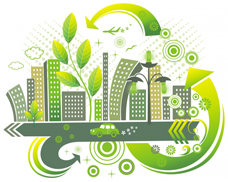 2018Цель Устойчивого Развития (ЦУР) 15: Защита, восстановление экосистем суши и содействие их рациональному использованию, рациональное управление лесами, борьба с опустыниванием, прекращение и обращение вспять процесса деградации земель и прекращение процесса утраты биологического разнообразия. 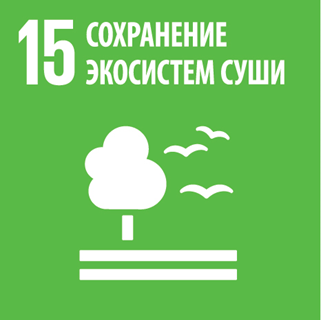 Введение В начале XXI века нам постоянно напоминают, что жизнь на земле находится в серьезной опасности.  Экосистемы суши неустойчивы, леса быстро исчезают, опустынивание распространяется, биоразнообразие уменьшается.  Множество договоров, организаций, фондов, альянсов, благотворительных организаций и кампаний все свидетельствует о сложности проблемы и необходимости осознания и принятия мер. Ежегодно мы теряем тринадцать миллионов гектаров лесов, а постоянная деградация земель в засушливых районах привела к опустыниванию территории площадью 3,6 миллиарда гектаров. Цель устойчивого развития ООН № 15 направлена ​​на достижение определенных целей, которые могут помочь в решении данной проблемы. Обезлесение и опустынивание, вызванные деятельностью человека и изменением климата, представляют собой серьезное препятствие к достижению устойчивого развития и оказывают отрицательное воздействие на жизнь и средства к существованию миллионов людей, ведущих борьбу с нищетой. Принимаются меры для рационального управления лесным хозяйством и противодействия опустыниванию.  Цель этой главы - дать некоторые идеи о том, как мы можем творчески подходить к изучению проблемы обезлесения на уроках.  Это связано с использованием визуальных стимулов, уличного искусства, живописи, фотографии и видео.  Эти материалы требуют от учеников изучения поэзии, тщательного наблюдения, критического мышления, понимания сути вопроса и творческого синтеза новой информации.  Они также направлены на развитие личностных качеств - любопытства, познания, понимания, всеобщей осведомленности, уважения и признания ценности природы в мире.Занятие 1: Слова и леса Цель: обсуждение ценности лесов и стимулирование учеников к написанию визуальных стихов. Глобальная цель устойчивого развития (ЦУР): ЦУР 15: Жизнь на земле, значение ценности лесов для жизни на Земле.  Творческий аспект:Учащиеся творчески исследуют разные стили письма, пишут визуальные стихи о ценности лесов.  Межпредметная связь: с географией, экологией, литературой.Возраст: 12 лет и старшеВремя: 60 минут Подготовка: Вам понадобится доступ в Интернет, чтобы показать презентацию слов  в системе Tagxedo о ценности  леса, или вы можете загрузить его до урока: https: // www.  slideshare.net/secret/kAVry5IGFkCwT.Ход  занятия:-Напишите это предложение на доске и обсудите с учениками несколько идей: «Леса важны / ценны, потому что они ...» - Покажите учащимся на Tagxedo презентацию о ценности лесов.-Попросите их прочитать отдельные слова или фразы и сделать заметки.  - Помогите им отработать новую лексику.   -Дайте ученикам таблицу о важности лесов (см. Материалы). 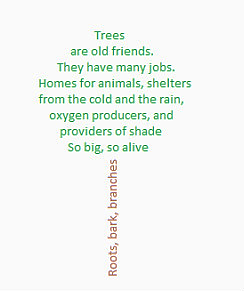 - Попросите их составить предложения о ценности лесов. Например: «Леса обеспечивают жильем людей и служат домом для животных». Отработайте это сначала устно, прежде чем попросить учащихся написать их предложения на листе.  Затем собирайте их работы и прокомментируйте.  -Напишите на доске: «визуальное стихотворение».  - Объясните, что это стихотворения, которое написано в форме того предмета, о котором идет речь.  Его также называют визуальным стихотворением.  Форма, которую создают слова, так же важна, как и его содержание. В данном случае форма стихотворения была бы в виде дерева.  Вы можете показать им несколько примеров визуальной поэзии, чтобы помочь им получить наглядное представление: http://saladogt.pbworks.com/w/ page/ 45052568 / Concrete% 20Poems. -Попросите учащихся вспомнить о ценности лесов.  Затем попросите их написать собственное стихотворение по этой теме.  Сначала они пишут его в своих тетрадях, не выстраивая в форме дерева.  Они могут писать свободно, полагаясь на свое воображение.  Стихотворение не нужно рифмовать.  Объем стихотворения не ограничивается, но напомните им, что чем больше у них слов, тем больше будет их форма.  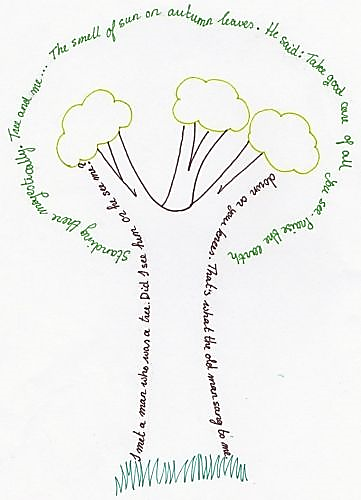 -Когда они закончат свои стихи, они могут нарисовать контур дерева на листе бумаги и расставить слова  по контуру. -Напомните ученикам, что содержание стихотворения тоже важно.  Они могут экспериментировать с размером буквы, смешивать буквы нижнего и верхнего регистра или добавлять цвет.  - Поместите визуальные стихи в классе, чтобы все могли их видеть и прочитать. Итоговое задание: Попросите учащихся написать визуальные стихотворений дома, используя лексику, связанную с лесами, которую они изучили в классе.Материалы: Леса важны, потому что ... Сопоставьте глаголы слева со словами и фразами справа, чтобы написать предложения о ценности лесов.  (Обратите внимание: возможны несколько вариантов.)Дополнительные ресурсы -Поэзия Вне текста: Образ, текст + Познание - Визуальное стихотворение. В этом посте исследуется жанр визуальной поэзии: http://www.poetrybeyondtext.org/concrete-poetry.  Html- Поэзия Кэна Несбитта - как написать визуальное стихотворение. В этом посте описывается, как писать визуальное стихотворение: http://www.poetry4kids.com/news/ How-to-write-a-concrete-poem / Занятие 2:  СамоуничтожениеЦель: стимулирование учеников к тому, чтобы увидеть, задуматься и отреагировать на проблему обезлесения, создав элемент уличного искусства.  Глобальная цель устойчивого развития (ЦУР)15: Жизнь на земле, проблема обезлесения, вызванная деятельностью человека. Творческий аспект:-ознакомить и тщательно исследовать уличное искусство, в сочетании с использованием  приема «вижу-думаю-хочу узнать».-пробудить воображение и любопытство учеников (см. Дополнительные ресурсы для информации об этом аспекте). Пробуждение  любопытства приводит к повышению уровня мотивации и готовности к обучению, что позволяет мотивировать к наблюдению, размышлению и обсуждению.  Межпредметные связи: изобразительное искусство, литератураВозраст: 12 лет и старше Время: 60 минутПодготовка Доступ  к Интернету для презентации произведения уличного искусства в классе: http://tinyurl.com/ zhz75h9.Ход занятия:-Спросите учащихся, есть ли леса в их городе / области / стране. -Затем спросите ходят ли они в лес в одиночку / с семьей /с  друзьями.  -Спросите, как часто они ходят в лес, почему, нравится ли им это.-Покажите учащимся образцы уличного искусства Сантьяго Пьеджа: http://tinyurl.com/zhz75h9.   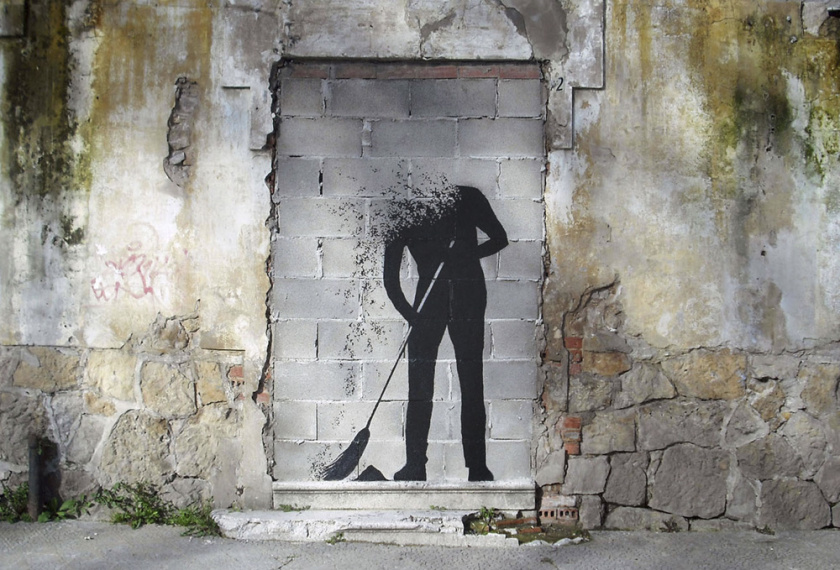 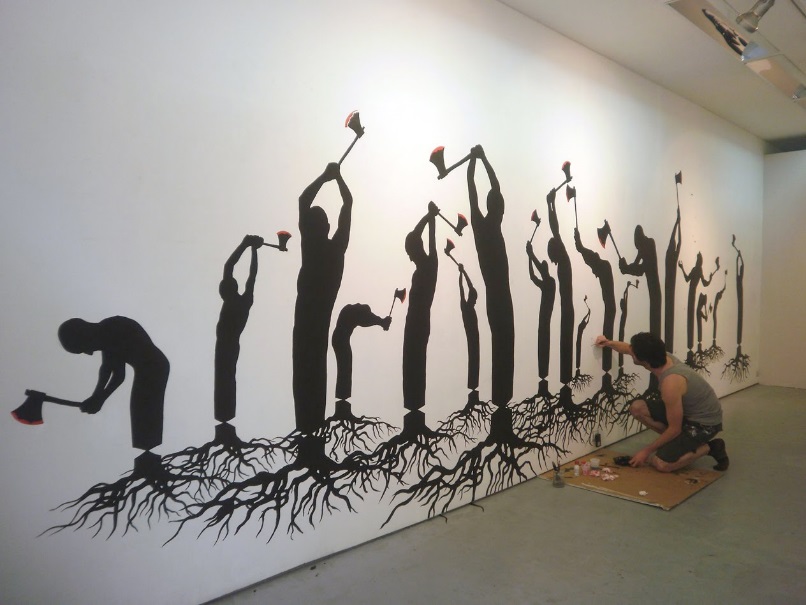 Попросите их изучить картины спокойно и внимательно в течение нескольких минут и подумать о трех вещах: Что вы видите? /Что вы думаете об этом?  / О чем картина заставляет вас задуматься?  - Дайте некоторое время для осмысления.  Учащиеся могут сначала записать свои ответы, прежде чем делиться ими с остальной частью класса.  Они могут работать индивидуально, парами или небольшими группами.  - Попросите учащихся представить и поделиться своими ответами с остальной частью класса. -Фиксируйте их мысли и идеи.  Вы можете сделать это на доске.  Вы также можете попросить учащихся писать на стикерах свои ответы.  Затем расклейте надписи на стенах класса, чтобы каждый мог посмотреть и прочитать. -Задайте учащимся следующие вопросы: Как вы думаете, где вы можете найти эти произведения искусства?  Как вы думаете, почему художник сделал это?  / Что вы чувствуете? / Как вы думаете, что автор хотел сказать?  /Можете ли вы придумать название?  -Объясните, что это произведение уличного искусства, а называется оно - «Самоуничтожение».  - Напишите имя художника и название на доске.  Объясните, что уличное искусство использует простые лозунги и провокационные образы, чтобы раскрыть важные и актуальные идеи, простыми способами. Такое искусство может вдохновлять людей на действия или по крайней мере напоминать им о важных проблемах.  - Запишите слово «обезлесение» на доске, если оно не появилось во время обсуждения.  Приведите объяснение этого слова из Кембриджского словаря: « Это-вырубка деревьев на большой территории или уничтожение лесов людьми».Итоговое задание:- Придумать слоган для одного произведения уличного искусства. ( Объясните, что слоган - короткая, запоминающаяся фраза, выражающая основную идею или цель, служащая для убеждения людей.) -Изучить другие определения слова «обезлесения», которые дополняют это понятие.-Написать небольшое сочинение по данной теме. План1 абзац: То, что мы видели, - описать произведение уличного искусства. 2 абзац: «Вижу-думаю-хочу узнать». Опиши, что мы делали. Выбери из идей, предложенных в классе, те, которые были важны для тебя. Опиши их ( чувства , впечатления , причины)  3 абзац: Обезлесение - что это такое?Дополнительные ресурсы Прием -«вижу-думаю-хочу узнать». В этом блоге представлены примеры приема «размышления»: https: // chrysapapalazarou.wordpress.com/2015/06/ 05 / see-think-wonder-the  -impact-of-curiosityon-learning / Визуальное мышление - см. Think Wonder. Эта страница посвящена обоснованию подмышечной интерпретации seetink-wonder: http: // www.  visiblethinkingpz.org/VisibleThinking_html_ files / 03_ThinkingRoutines / 03c_Core_routines / SeeThinkWonder / SeeThinkWonder_Routine.html Занятие 3: Тропический лес в моем представленииЦель: ознакомление учащихся с разнообразием дикой природы тропического леса.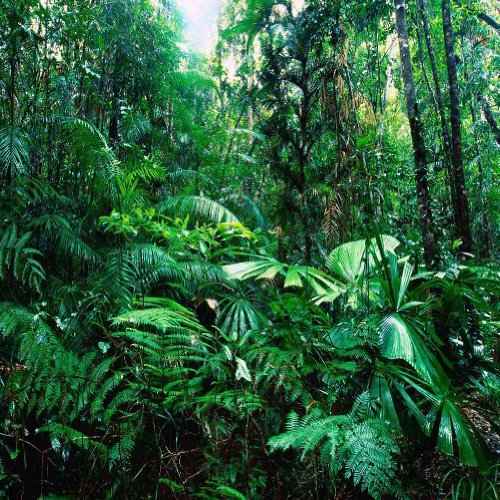 Глобальная цель устойчивого развития (ЦУР15):  изучение тропических лесов, в которых обитает большое количество видов животных, включая многие виды, находящиеся под угрозой исчезновения.  По мере сокращения лесов эти виды обречены на вымирание.  Учащиеся узнают о некоторых из животных тропического леса, их красоте и ценности для жизни на Земле. Творческий аспект:- Учащиеся смотрят картины и фотографии животных тропических лесов.- Играют в «Я шпион», что помогает им развивать восприятие и наблюдательность, и дает возможность повеселиться.  -Создают индивидуально или в группе коллаж собственного тропического леса.  Межпредметные связи: география, биология, литератураВозраст: 10-12 лет Время: 90 минут Подготовка Доступ в Интернет для следующих материалов:-Животные тропических лесов  https://www.slideshare.net/ secret / 8dn94k7mr7rB9 o - карты https://upload.wikimedia.org/  wikipedia / commons / 8 / 8d / Rain_forest_location_map.png o - гид по животным тропических лесов https://www.scribd.com/document/328843379/ Deep-in-the-Heart-of-the-Rainforest? secret_ password = 3Lbxdf9diayOT9ggIcWi- мультфильм о животных  https://vimeo.com/40393225Ход занятия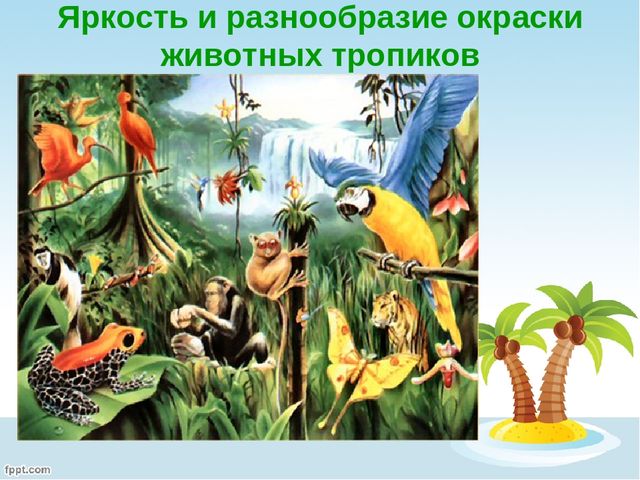 -Напишите на доске следующие слова и попросите учащихся записать их в свои тетради: кайман, кинкажу, тукан, ленивец, оцелот, окапи, лемур, тапир, долгопят.-Попросите учащихся прочитать эти слова самостоятельно. Спросите учащихся, знакомы ли они с любым названием этих животных и могут ли они догадаться о каком-нибудь животном.-Добавьте ещё слова: анаконда, фруктовая летучая мышь, ягуар, рыжая лесная лягушка, тарантул, орангутанг, зеленая игуана, сова. -Выясните, что это все животные. Напишите на доске «Животные тропического леса».-Покажите учащимся 1 слайд из слайд-шоу «Животные тропического леса» и попросите учащихся посмотреть на иллюстрации молча в течении нескольких минут.-Задайте учащимся следующие вопросы:- Что вы видите на картинке?- Какие цвета использованы?- Можете ли назвать каких-нибудь животных?-Спросите учащихся знают ли они что такое «тропический лес»? Найдите данное определение в словаре. -Спросите учащихся знают ли они, где такие леса могут находиться? -Покажите им карту и укажите им места расположения тропических лесов https://upload.wikimedia.org/wikipedia/commons/8/8d/Rain_forest_location_map.png  Напишите их на доске: Центральная и Южная Америка, Африка, Юго-Восточная Азия, Австралия.  -Объясните, что тропические леса покрывают очень малую часть Земной поверхности – около 6 процентов – хотя являются домом более, чем для 50 процентов видов растений и животных всего мира. Они (тропические леса) очень важны, но они очень быстро исчезают.-Раздайте справочник о животных тропического леса с информацией о некоторых видах. Просмотрите его вместе с учащимися и попросите их индивидуально найти в словаре незнакомые им слова.-Покажите слайд-шоу ещё раз. Попросите учащихся найти на слайдах каждое животное из справочника и дайте им время внимательно рассмотреть детали.-Покажите первый слайд. Поиграйте в игру «Я шпион». Используя информацию из буклета/листовки, попросите учащихся определить и назвать конкретное животное на слайде. Начните со слов: «Глубоко в сердце тропического леса, я наблюдаю за ... » (пример: « животное, который живет вблизи воды и принадлежит к семейству крокодилов - кайман»). Если какие-либо ученики чувствуют достаточно уверенно, пусть они ведут игру.-Акцентируйте внимание на конкретных животных. Дайте правильное название, но неправильную информацию о нем. Попросите учащихся исправить вас.-Покажите учащимся анимированное видео «Животные тропического леса». Покажите это видео второй раз с паузами и задайте вопросы о каждом животном на видео. Обратите внимание учащихся на то, как ребята нарисовали данных животных.-Попросите учащихся выбрать любое животное из тропического леса и нарисовать его. Не обязательно использовать точные цвета животного. Допустимы любые их фантазии. Они также могут написать несколько предложений об этом животном на их рисунке. Работы учеников вывешиваются на доску (стены класса).Итоговое задание:-В качестве домашнего задания предложите учащимся заполнить кроссворд о животных тропического леса.-Ученики могут найти в Интернете дополнительную информацию о других животных тропических лесов или даже растений, принести фотографии или рисунки, написать короткий заголовок и дополнить классный коллаж.Дополнительные ресурсы:Фотогалерея National Geographic: эта галерея содержит фотографии и информацию о некоторых животных тропического леса:   http://environment.nationalgeographic.com/environment/photos/rainforest-tropical-wildlife/#/scarlet-macaw_369_600x450.jpg «Сообщение в бутылке с пальмовым маслом» 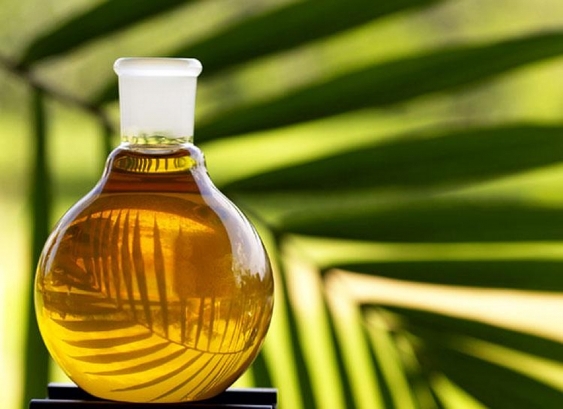 Цель: Целью этого занятия является расширение знаний о роли пальмового масла при уничтожении лесов.Глобальная цель (ЦУР№15): «Жизнь на Земле» - широкое использование пальмового масла в более чем 50 процентах повседневных продуктах приводит к быстрому разрушению тропических лесов и деградации дикой природы.Творческий аспект:-Развивать навыки осмысленного чтения, с упором на выявление личностных интересов. Личный выбор способствует генерированию интересных идей и приводит к активной дискуссии.-Подобрать заголовки, обобщить ученное и выявить суть темы.-Создать постер о пальмовом масле и его взаимосвязи с уничтожением лесов способствовать развитию у учащихся организационных и творческих навыков, так называемый синтез информации через чтение, просмотр /наблюдение и обсуждение.Межпредметные связи: биология, географияВремя: 90 минутПодготовка:Учителю необходим доступ в Интернет для следующих ссылок:- Защита Рая: анимационное видео о пальмовом масле:     https://www.youtube.com/watch?v=0o6WHN4NDTk - Слайд символ экологически чистого пальмового масла) :       http://www.slideshare.net/secret/8UKcF4jTOvca8cХод занятия:Дайте учащимся 15-20 минут и соберите листы обратной связи. Учащиеся могут представлять и делиться своим выбором фраз / слов. Обмен мнениями можно провести a) в парах или небольших группах и / или b) в форме дискуссии (обсуждения). Запишите выбранные фразы / слова на доске, чтобы каждый учащийся мог их видеть и обсуждать.• После дискуссии мотивируйте учащихся к рефлексии и выделению общих тем появившихся во время обсуждения.• Если возможно, разместите все ответы в классе и дайте студентам время еще раз обдумать слова / фразы одноклассников.• Поощряйте учащихся записывать ответы и обоснования своих одноклассников. Это будет способствовать лучшему личному и коллективному пониманию. Им не нужно записывать все, а только то, что для них является наиболее важным, что в свою очередь повышает организационные и творческие способности учащихся. • Предложите учащимся посмотреть небольшой мультфильм Гринпис о пальмовом масле https://youtu.be/0o6WHN4NDTk. Перед просмотром раздайте Рабочий лист 2: Видео вопросы и полезные ссылки (см. Материалы). Попросите учащихся сосредоточиться только на первой части рабочего листа и прочитать вопросы.• Посмотрите видео дважды (при необходимости, несколько раз).• Получите обратную связь по вопросам.• Напишите на доске: “ Экологически чистое пальмовое масло”.Объясните, что экологически чистое пальмовое масло производится способами, которые не приносят вреда людям, лесам и дикой природе.• Покажите им слайд с символами экологически чистого пальмового масла.• Спросите учащихся, замечали ли они какие-нибудь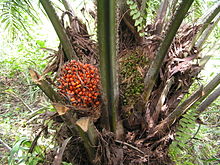  из символов на продуктах в супермаркетах.• Спросите, будут ли они обращать на них внимание в будущем и почему.• Попросите учащихся придумать и записать заголовки, обобщающие ключевые аспекты темы. Учащиеся могут экспериментировать со шрифтом, цветом и размером букв.Раздаточный материал №1: Заголовки новостей• Как масло мечты однажды может обернуться эко-кошмаром• Лесоразрушающее пальмовое масло – топливо для машин в ЕС: доклад• Связаны ли индонезийские пожары с пальмовым маслом в нашей закусочной?• Индонезийские лесные пожары: треть орангутангов находится под угрозой из-за горящих торфяников• Пальмовое масло должно быть экологически чистым• Тропический лес уничтожается для плантаций пальмового масла в островном штате Малайзии в Сараваке• Прибыльное пальмовое масло истощает окружающую среду• Пальмовое масло прямая угроза уничтожению лесов• Производство экологически вредного пальмового масла угрожает вымирающим видам• Малайзия быстро уничтожает леса из-за пальмового масла• Только экологически чистое пальмовое маслоРаздаточный материал №2: Вопросы по видеоA. Прочитайте следующие вопросы перед просмотром видео и отметьте пять из них, на которых вы сосредоточите свое внимание:1. Где вы можете найти пальмовое масло?2. В чем заключается проблема пальмового масла?3. Почему леса Индонезии исчезают?4. Почему Индонезия важна для окружающей среды?5. Сколько видов животных, растений и птиц живет в тропических лесах Индонезии?6. Сколько суматранских тигров осталось в дикой природе?7. Как меняется жизнь индонезийцев?8. Почему индонезийские торфяные земли важны для климата?9. Что происходит, когда есть пожары?10. Какова дорога пальмового масла до того, как она доберется до вас?11. Что должны делать компании?B. Эти ссылки помогут вам при проведении исследования дома.• http://www.worldwildlife.org/pages/whicheveryday-products-contain-palm-oil:Вы можете отклеить этикетку и узнать больше о том, какие продукты содержат пальмовое масло и почему.• http://www.rainforest-alliance.org/articles/rainforest-alliance-certified-palm-oil:Вы можете прочитать о сертифицированном пальмовом масле и о том, как оно защищает людей, леса и дикую природу.• http://www.orangutan.org.uk/how-to-help/adoptan-orangutan:Вы можете узнать, как помочь, взяв опеку над орангутангом.• http://www.palmoilandfood.eu/en/what-is-palm-oil:Вы можете прочитать и узнать больше о том, что такое пальмовое масло.• https://www.msn.com/en-us/video/tunedin/how-do-i-use-palm-oil-responsibly/vi-BBwv79z: Вы можете посмотреть небольшое видео о правильном применении пальмового масла.Итоговое задание-Попросите учащихся воспользоваться ссылками на вопросы листа с заданием 2 и продолжить исследование проблемы пальмового масла дома. На следующий урок принести фотографии, написать небольшой текст и нарисовать рисунки. На следующем уроке оформите постер (плакат) воспользовавшись заголовками и домашними материалами.-Попросите учащихся принести на урок этикетки из супермаркета, чтобы прочитать состав продуктов на наличие пальмового масла.- Более продвинутые студенты могут написать письма компаниям/ супермаркетам / ресторанам / политикам, выражая свое беспокойство данной проблемой и попросить приять соответствующие меры. Примеры писем см. по ссылке ниже (в разделе Дополнительные ресурсы).Дополнительные ресурсыPalmOilAction.org.au - Примеры писем• Примеры писем, призывающих к действию: http://palmoilaction.org.au/resources/sample-letters/Rainforest Action Network (RAN) Экологическая организация – человеческая цена противоречия по пальмовому маслу• Анимационное видео о человеческой цене противоречий по пальмовому маслу: https://www.youtube.com/watch?v=BHreDVWW0FВсемирный фонд защиты дикой природы - пальмовое масло: как потребительский спрос влияет на дикую природу• Небольшое видео ВФДП о растущем спросе на пальмовое масло и цене, заплаченной тропическими лесами и биоразнообразием: https://www.youtube.com/watch?v=w-1DQwaauwEЗанятие 5: Последние орангутангиНа этом занятии вам будут необходимы фотографии фотопроекта «Последние орангутанги» Сандры Хойн, немецкого фотожурналиста. Для каждой фотографии свой вопрос. За исключением последней фотографии, вопросы взяты из книги Алана Мэйли, Алана Даффа и Франсуазы Грелле, «Глаз ума»: творческое применение фотографий при изучении языка. 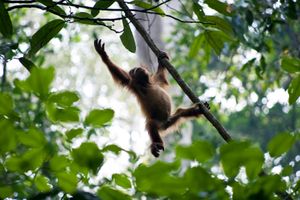 Цель: Целью этого занятия является повышение интереса к быстрому сокращению популяции орангутангов в дикой природе в связи с критическим исчезновением среды обитания, вызванной деятельностью человека, особенно неконтролируемым сжиганием тропических лесов в качестве очистки земель для плантаций по производству пальмового масла.Глобальная цель УР № 15: Цель 15 Жизнь на суше - риски потери биоразнообразия и исчезновения в Юго-Восточной Азии, главным образом, благодаря замене тропических лесов плантациями пальмового масла.Творческий аспект:-Понаблюдать, подумать и творчески ответить на вопросы.-Изучить множественные перспективы, способствовать углублению понимания учащимися и повышению интереса учащихся.Межпредметные связи: биология, география, литератураВремя 60 минутПодготовка:Учителям необходим доступ в Интернет, чтобы показать слайд-шоу проекта:https://www.slideshare.net/secret/uw9YDUnBqWpEHFХод занятия: -Спросите учащихся, знают ли они, где живут орангутанги. Покажите первый слайд слайд-шоу «Последние орангутанги» и прочитайте вводную информацию. -Для каждой из следующих пяти фотографий (слайды 2-6) дайте учащимся подумать пять - шесть минут, а затем задайте вопросы. Учащиеся могут работать индивидуально, парами или группами. Далее следует задать вопросы по фотографиям:• Фото 1: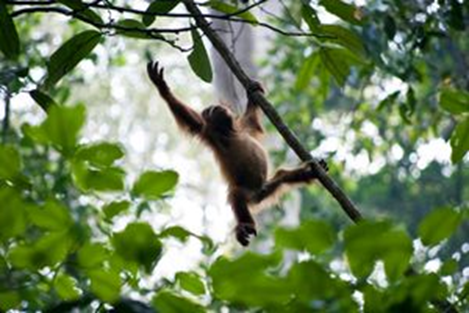 - Что вы чувствуете, когда смотрите на эту фотографию? Попытайтесь объяснить свои чувства.- Эта фотография демонстрирует спокойствие. Представьте, что что-то происходит, что нарушает это спокойствие. Что это?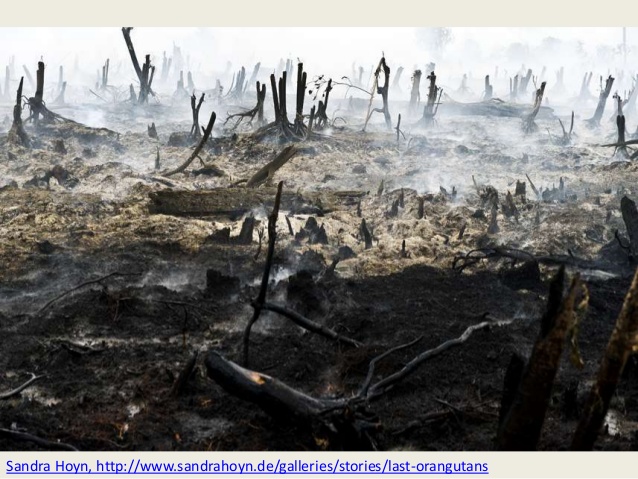 • Фото 2:- Представьте, что находится вокруг этой фотографии. Это часть чего-то большего?- Представьте, что эта фотография появляется в журнале об окружающей среде. Какие слова или предложения будут сопровождать её?• Фото 3:- Представьте, что вы являетесь одним из людей на этой фотографии. Вы волнуетесь. Почему? Напишите, почему вы беспокоитесь.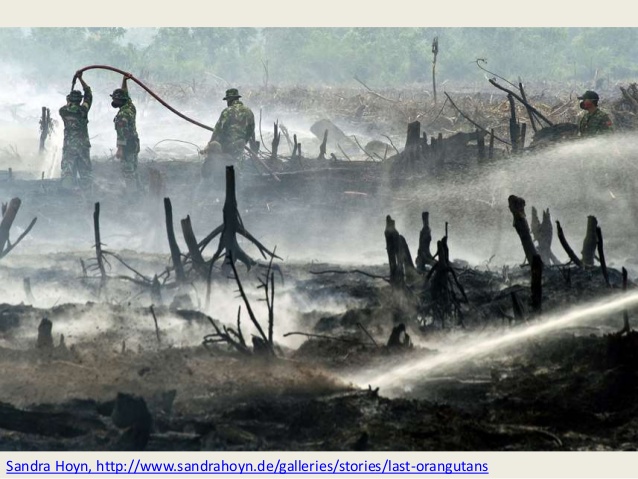 -Вы были там и видели, что произошло. У вас в голове появляется мысль, предложение, вопрос. Напишите, о чем вы подумали?) • Фото 4:- Рассмотрим следующие прилагательные: пугающие, раздражающие, тревожные, будоражащие, грустные, холодные. Какие из этих прилагательных лучше всего описывают ваши чувства к этой фотографии? Почему? Попытайтесь объяснить свой выбор. Добавьте другие прилагательные, если хотите.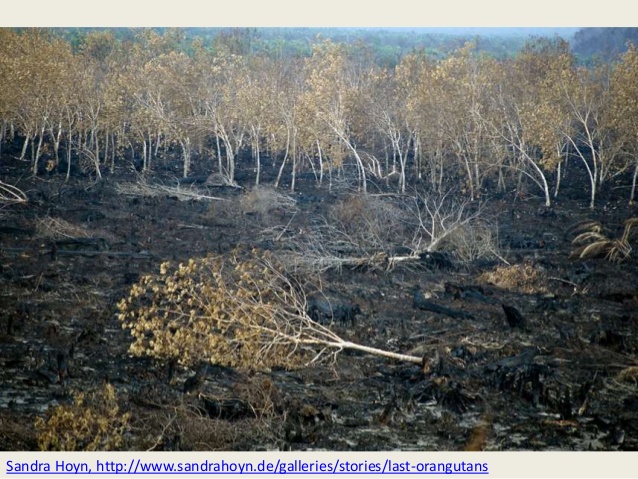 - Напишите четверостишие, чтобы показать свою реакцию на эту фотографию. Используйте хотя бы одно из прилагательных, перечисленных выше.) • Фото 5:Попросите учащихся представить себя на фотографии орангутангом или одним из людей. Постарайтесь, чтобы учащиеся имели равное представление этих двух точек зрения и не отдавали предпочтение одному из них. Учащиеся могут воспользоваться следующими подсказками: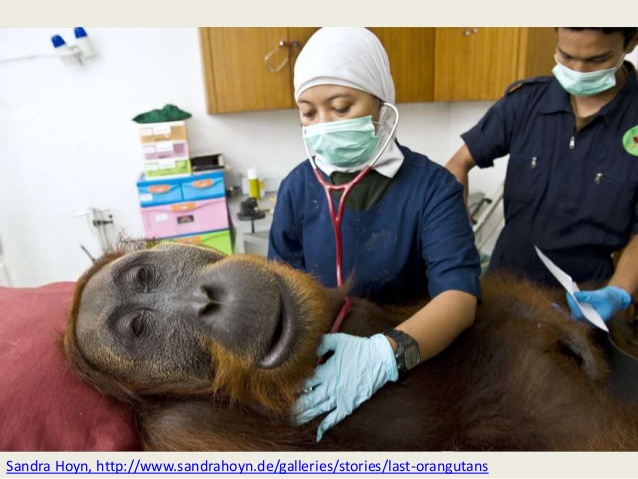 - Как вы себя ощущаете / воспринимаете? -Во что вы верите?- Что вас волнует?Сначала учащиеся записывают свои ответы, прежде чем делиться ими с остальной частью класса.Итоговое задание• Попросите учащихся подробно рассказать о своих ощущениях дома, записать свои мысли, чувства, написать четверостишие или нарисовать рисунки. Разместите работы учащихся в классе, чтобы все могли видеть и читать.Дополнительные ресурсыИнформационное агентство AFP – Уничтожение лесов• Полезное видео для объяснения студентам проблем обезлесения: https://www.youtube.com/watch?v=TX1RQ8nDESIПрими участие - Исчезающие леса мира• Интересное небольшое видео для ознакомления студентов с состоянием мировых лесов:http://www.takepart.com/video/2016/04/18/global-deforestationМДЛ - Международный день лесов 2014 года• Небольшое видео о ценности лесов Продовольственной и сельскохозяйственной организацией Объединенных Наций:https://www.youtube.com/watch?v=gnMgNt3122IМеждународное общество сохранения природы - Я - тропический лес• Отличное видео, рассказанное Кевином Спейси, о ценности тропических лесов: http://www.conservation.org/natureis-speaking/Pages/Kevin-Spacey-Is-the-Rainforest.ASPXMother Nature Network (вебсайт) - 21 причина почему леса важны• Полезная ссылка для более продвинутых студентов о важности деревьев: http://www.mnn.com/earth-matters/wilderness-resources/blogs/21-reasons-why-forests-are-important• Блог, в котором есть три визуальных эффекта GIF. Могут побудить учащихся говорить и сравнивать предысторию трех известных картин, в которых вырисовываются деревья:https://forestplanet.wordpress.com/2013/01/08/imagining-a-world-without-trees/заграждатьочищатьконтролироватьсражатьсядаватьпредлагатьпроизводитьзащищатьобеспечиватьсокращатьвоздухшумводащиттемператураживая природакислородбиоразнообразиенаводненияпищалесоматериалылекарстводом для людей и живой природыуглекислый газобезлесение: вырубка и удаление всех или большинства деревьев в лесной зонеуничтожать: разрушать, портитьэко: экологический, экзогенныйисчезающие виды: находящийся под угрозой исчезновениякошмар: плохой сон, ужасающая вещьторф: органический материал, компост, растительное веществоплантация: возделываемые земли, фермавыгодно: приносить много денегбушует: распространяется, насильственностремительно: очень, очень быстроустойчивый: экологически чистыйнеустойчивый: наносит ущерб окружающей среде и людям